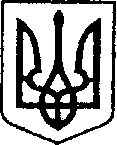 УКРАЇНАЧЕРНІГІВСЬКА ОБЛАСТЬН І Ж И Н С Ь К А    М І С Ь К А    Р А Д А25 сесія VIII скликанняР І Ш Е Н Н Явід 11 жовтня 2022 р.	                            м. Ніжин	                   № 19-25/2022Відповідно до статей 25, 26, 42, 59, 60, 73 Закону України «Про місцеве самоврядування в Україні», Регламенту Ніжинської міської ради Чернігівської області, затвердженого рішенням Ніжинської міської ради від 27 листопада 2020 року № 3-2/2020 (зі змінами), листа Управління охорони здоров`я Чернігівської обласної державної адміністрації від 17.08.2022 року                         № 03-28/2350 «Про надання згоди на безоплатну передачу з державної власності до комунальної власності», міська рада вирішила:1.Надати згоду на безоплатне прийняття з державної до комунальної власності Ніжинської територіальної громади станцій супутникового зв`язку «STARLINK»:1.1. КНП «Ніжинський міський пологовий будинок» Ніжинської міської ради - станція супутникового зв`язку STARLINK V3, заводський номер КТТ300145884, вартістю 43 882,35 грн.;1.2. КНП «Ніжинський міський ЦПМСД» Ніжинської міської ради - станція супутникового зв`язку STARLINK V3, заводський номер КТТ300146483, вартістю 43 882,35 грн.2. Начальнику відділу комунального майна управління комунального майна та земельних відносин Ніжинської міської ради Чернеті О.О. забезпечити оприлюднення даного рішення на офіційному сайті Ніжинської міської ради протягом п’яти робочих днів після його прийняття.3.Організацію виконання даного рішення покласти на першого заступника міського голови з питань діяльності виконавчих органів ради  Вовченко Ф.І., начальника управління комунального майна та земельних відносин Ніжинської міської ради Чернігівської області Онокало І.А. 4. Контроль за виконанням даного рішення покласти на постійну комісію міської ради з питань житлово-комунального господарства, комунальної власності, транспорту і зв’язку та енергозбереження (голова комісії – Дегтяренко В.М.).Міський голова						                   Олександр КОДОЛАВізують:Начальник управління комунального майна таземельних відносин Ніжинської міської ради		            Ірина ОНОКАЛОЗаступник міського голови з питань діяльності виконавчих органів ради                  	                            Сергій СМАГАЗаступник міського голови з питань діяльності виконавчих органів ради                                         Ірина ГРОЗЕНКОСекретар Ніжинської міської ради                                            Юрій ХОМЕНКОНачальник відділу юридично-кадрового забезпечення апарату  виконавчого комітету Ніжинської міської ради                                              В’ячеслав ЛЕГАГоловний спеціаліст – юрист відділу бухгалтерського обліку, звітності таправового забезпечення управлінні комунального майна та земельних відносин Ніжинської міської ради	                                                 Сергій САВЧЕНКОГолова постійної комісії міської ради з питань житлово-комунального господарства, комунальної власності, транспорту і зв’язку та енергозбереження	                                                   Вячеслав ДЕГТЯРЕНКОГолова постійної комісії міської ради з питань регламенту, законності, охорони прав і свобод громадян, запобігання корупції,адміністративно-територіальногоустрою, депутатської діяльності та етики                              Валерій САЛОГУБПро надання згоди на безоплатну передачуз державної до комунальної власності станційсупутникового зв`язку «Starlink»